Name: ____________________________	Period: ______	Date: ___________________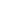 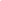 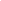 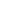 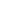 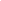 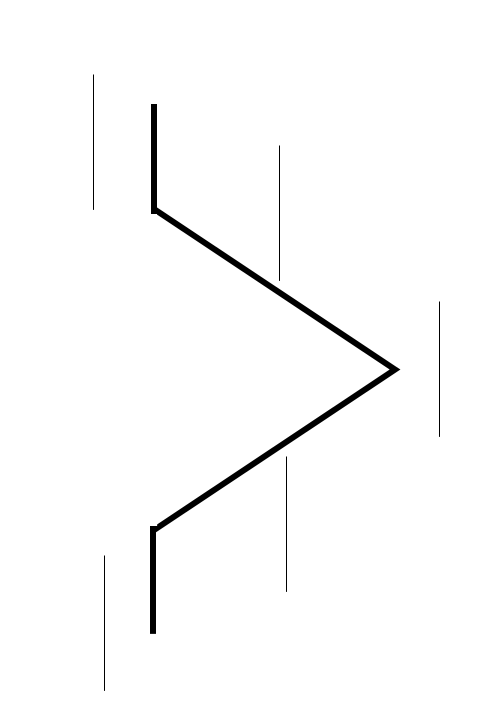 PlotConflictTypes of Plot:1.	 2.	 3.	 Four Types of Conflict Listed Below:Exposition:Interpersonal Conflict:1. Character V_____________Rising Action:2.  Character V_____________Climax:3.  Character V_____________Falling Action:Internal Conflict:4.  Character V_____________Resolution: